AYUNTAMIENTO DE LA PARRILLA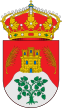 Desde este Ayuntamiento, lamentamos la pérdida de nuestro vecino más longevoSECUNDINO GARCÍA BUSTO(fallecido en el día de hoy 22 de mayo de 2022) Nos unimos al dolor de sus familiares, y en nombre de todo el pueblo les enviamos nuestras más sinceras condolencias.D.E.P.EXCMO. AYUNTAMIENTO DE LA PARRILLAVECINOS DE LA PARRILLA